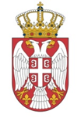 РЕПУБЛИКА СРБИЈАНАРОДНА СКУПШТИНАОдбор за европске интеграције20 Број: 06-2/279-176. децембар 2017. годинеБ е о г р а дЗАПИСНИКДВАДЕСЕТДЕВЕТЕ СЕДНИЦЕ ОДБОРА ЗА ЕВРОПСКЕ ИНТЕГРАЦИЈЕНАРОДНЕ СКУПШТИНЕ РЕПУБЛИКЕ СРБИЈЕУТОРАК, 5. ДЕЦЕМБАР 2017. ГОДИНЕ	Седница је почела у 13.30 часова.	Седницом је председавала Елвира Ковач, заменица председника Одбора за европске интеграције. Седници су присуствовали Весна Марковић, Жарко Мићин, Милимир Вујадиновић, Дејан Раденковић, Александар Стевановић, Муамер Бачевац, Оливера Пешић и Бојан Торбица. Седници нису присуствовали Душица Стојковић, Драган Шормаз, Петар Јојић, Наташа Вучковић, Гордана Чомић, Хаџи Милорад Стошић, Младен Грујић и Ненад Чанак. Седници су присуствовали и Милош Јанковић, помоћник министра за рад, запошљавање, борачка и социјална питања, Душица Стојановић, Весна Сандић и Бојан Кијановић из Министарства финансија.На предлог заменице председника Одбора, усвојен је следећиД н е в н и  р е дПредлог закона о финансијској подршци породици са децом, који је поднела Влада;Предлог закона о изменама и допунама Закона о порезу на додату вредност, који је поднела Влада;Предлог закона о спречавању прања новца и финансирања тероризма, који је поднела Влада;Предлог закона о изменама и допунама Закона о ограничавању располагања имовином у циљу спречавања тероризма, који је поднела Влада;Разно.	Тачка 1.	Заменица председника Одбора је отворила прву тачку Дневног реда и реч дала М. Јанковићу који је представио Предлог закона о финансијској подршци породици са децом, и навео новине које су уведене овим Предлогом као што су модификација права на накнаду зараде за време породиљског одсуства, одсуства са рада ради неге детета, одсуства са рада ради посебне неге детета као и право на остале накнаде по основу рођења, неге и посебне неге детета и право на накнаду трошкова боравка у предшколској установи за децу корисника новчане социјалне помоћи. Ново законско решење ће омогућити смањење потребне документације, директну исплату права, као и бољу заштићеност запослене породиље чији редовни приходи у периоду коришћења одсуства неће бити условљени вољом и тренутним финансијским стањем послодавца. Право да родитељски додатак може остварити мајка која је страни држављанин а има статус стално насељеног лица под условом да је дете рођено на територији Републике Србије као и отац детета ако је мајка страни држављанин а није пријављена на територији Републике Србије, рекао је М. Јанковић. Новим законским одредбама у Предлогу закона, врши се усклађивање нашег законодавства са законодавством Европске уније у поглављима 2 – Слобода кретања радника и 19 – Социјална политика и запошљавање. М. Вујадиновић је навео да се овим Предлогом закона значајно проширују права корисника. Чланови Одбора су усвојили Предлог закона о финансијској подршци породици са децом, у начелу већином гласова. 	Тачка 2. 	Е. Ковач је отворила другу тачку Дневног реда, и реч дала В. Сандић која је укратко представила све измене и допуне које су предвиђене Предлогом закона о изменама и допунама Закона о порезу на додату вредност и  навела да су измене предложене у циљу даљег усклађивања са прописима Европске уније који уређују област опорезивања потрошње ПДВ, пре свега са Директивом Савета 2006/112/ЕЗ о заједничком систему пореза на додату вредност, у циљу постизања стварања повољнијих услова за унапређење општег интереса заједнице, стварање повољнијих услова за пословање привредних субјеката и стварања услова за остваривања права на рефундацију ПДВ на основу куповине првог стана оним грађанима који купују стан који је предмет хипотеке, односно предмет извршења у извршном поступку. А. Стевановић, када је реч о повраћају ПДВ-а за физичка лица, је изнео мишљење да је граница високо постављена у односу на праксе других земаља и са ниже постављеним границама, ми бисмо, као држава, имали много боље ефекте. На питање А. Стевановића да ли измена Закона о концесији има једног специфичног корисника о којем се водило рачуна, В. Сандић је рекла да постоје неке најаве а тек ће се видети на кога ће се све односити. Чланови Одбора су већином гласова усвојили Предлог закона о изменама и допунама Закона о порезу на додату вредност, у начелу (8 гласова за, 1 уздржан). 	Тачка 3.	Заменица председника Одбора је отворила трећу тачку Дневног реда и реч дала Б. Кијановићу који је рекао да је Република Србија део глобалног система спречавања прања новца и борбе против финансирања тероризма. Овим Предлогом закона су у великој мери имплементиране Директива 2005/60/ЕЗ и Уредба 1889/2005 Европског парламента и Савета од 26. октобра 2005. године о контроли уношења или изношења готовог новца преко граница ЕУ, а у Предлог закона унети су и Извештај о евалуацији који је усмерен на сагледавање техничке услађености са међународним стандардима за борбу против прања новца и финансирања тероризма, ФАТФ стандарди и процена делотворности целокупног система. Б. Кијановић је укратко представио и остале новине које су унете у Предлог закона. Чланови Одбора су једногласно усвојили Предлог закона о спречавању прања новца и финансирања тероризма, у начелу.	Тачка 4.	Е. Ковач је отворила четврту тачку Дневног реда и реч дала Б. Кијановићу. Република Србија као чланица Уједињених нација је у обавези да примењује Резолуцију 1267 из 1999. године која садржи листу лица означених од стране Савета безбедности Уједињених нација према којима се примењују мере као касније донете резолуције 1988 из 2011. године, 1989 из 2011. године, 2253 из 2015. године и 1373 из 2001. године. Предлог овог закона имплементира наведене резолуције. Једна од обавеза која произилази из чланства у Савету Европе је мултилатерално оцењивање спровођења закона из области кривичне и финансијске регулативе у оквиру тела Савета Европе које се бави спречавањем прања новца и финансирања тероризма – Манивал (MoneyVal). На пленарном заседању Комитета Манивал, усвојен је Извештај о евалуацији Републике Србије, анализирани су коментари, оцене и препоруке из Извештаја, које су унете у Предлог закона. Навео је измене и новине које су унете у Предлог закона. Чланови Одбора су једногласно усвојили Предлог закона о изменама и допунама Закона о ограничавању располагања имовином у циљу спречавања тероризма, у начелу. 	Како се нико није јавио за пету тачку Дневног реда, заменица председника Одбора је закључила 29. седницу Одбора за европске интеграције. 	Седница је завршена у 14.15 часова. На седници Одбора је вођен тонски запис.СЕКРЕТАР ОДБОРА                                           ЗАМЕНИЦА ПРЕДСЕДНИКА ОДБОРААлександар Ђорђевић				                   Elvira Kovács 								     (Елвира Ковач)